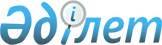 О Государственной молодежной премии "Дарын" Правительства Республики Казахстан
					
			Утративший силу
			
			
		
					Постановление Правительства Республики Казахстан от 7 августа 1996 г. N 983. Утратило силу постановлением Правительства Республики Казахстан от 28 июля 2015 года № 597      Сноска. Утратило силу постановлением Правительства РК от 28.07.2015 № 597 (вводится в действие со дня его первого официального опубликования).      В целях поддержки научной, творческой и общественной деятельности молодежи Правительство Республики Казахстан постановляет:

      1. Утвердить прилагаемые положения о Государственной молодежной премии "Дарын" Правительства Республики Казахстан, о Комиссии по присуждению Государственной молодежной премии "Дарын" Правительства Республики Казахстан.

      Сноска. В пункт 1 внесены изменения - постановлением Правительства РК от 20 сентября 2002 г. N 1038.

      2. (Пункт 2 утратил силу - постановлением Правительства РК от 27 октября 1998 г. N 1086)

      3. Министерству финансов Республики Казахстан предусматривать в установленном порядке в год присуждения премии в республиканском бюджете средства на выплату денежных вознаграждений лауреатам Государственной молодежной премии "Дарын" Правительства Республики Казахстан.  

      4. Признать утратившими силу некоторые решения Правительства Республики Казахстан согласно прилагаемому перечню.       Премьер-Министр 

     Республики Казахстан 

                                             УТВЕРЖДЕНО 

                                   постановлением Правительства 

                                       Республики Казахстан 

                                   от 7 августа 1996 года N 983  П О Л О Ж Е Н И Е  

о Государственной молодежной премии "Дарын"  

Правительства Республики Казахстан  

      1. Государственная молодежная премия "Дарын" (далее - премия) присуждается гражданам Республики Казахстан в возрасте до 35 лет за плодотворную научную, творческую и общественную деятельность. Премия присуждается в целях стимулирования и признания особых заслуг талантливой молодежи.

      Сноска. В пункт 1 внесены изменения - постановлением Правительства РК от 20 сентября 2002 г. N 1038.

      2. Премия присуждается один раз в два года (в количестве 10) по следующим номинациям: наука, литература, журналистика, спорт, народное творчество, дизайн и изобразительное искусство, эстрада, театр и кино, классическая музыка, общественная деятельность.  <*>  

      Сноска. Пункт 2 - в редакции постановления Правительства РК от 20 сентября 2002 г. N 1038.

      3. Размер денежного вознаграждения премии устанавливается Правительством Республики Казахстан в год присуждения.  

      4. На соискание Премии выдвигаются кандидаты, деятельность которых является инновационной и способствует развитию соответствующей отрасли и общества в целом.  

      Не допускается повторное выдвижение на соискание премии одних и тех же кандидатур. Одна и та же кандидатура не может выдвигаться на соискание премии более чем по одной номинации.

      Сноска. В пункт 4 внесены изменения - постановлением Правительства РК от 20 сентября 2002 г. N 1038.

      5. Прием, отбор конкурсных документов, обсуждение и принятие решений о представлении к премии осуществляет Комиссия по присуждению Государственной молодежной премии "Дарын" Правительства Республики Казахстан (далее - Комиссия).  

      Состав Комиссии утверждается Правительством Республики Казахстан в год присуждения премии.

      Сноска. В пункт 5 внесены изменения - постановлением Правительства РК от 20 сентября 2002 г. N 1038.

      6. Объявление о порядке и сроках выдвижения кандидатур на соискание, а также перечень необходимых конкурсных материалов, предоставляемых на рассмотрение Комиссии по отдельным номинациям, публикуется в печати не позднее, чем за четыре месяца до официального вручения Премии в соответствии с пунктом 13 настоящего Положения.  

      Список участвующих в конкурсе кандидатур и выдвинувших их организаций также публикуется в печати.

      Сноска. Пункт 6 - в редакции постановления Правительства РК от 20 сентября 2002 г. N 1038.

      7. Представление кандидатур на соискание премии производится центральными, местными и иными государственными органами, творческими и профессиональными союзами, молодежными общественными объединениями и иными организациями, деятельность которых не противоречит законодательству Республики Казахстан. 

      В случае предоставления недостоверной информации о кандидатурах, выдвинутых на соискание премии, данные кандидатуры не допускаются к участию в конкурсе.

      Сноска. Пункт 7 в редакции постановления Правительства РК от 22 августа 2006 года N 797.

      8. Деятельность кандидатов, принимающих участие в конкурсе на соискание премии, подлежит обсуждению в средствах массовой информации. Материалы обсуждения направляются в Комиссию.

      Сноска. В пункт 8 внесены изменения - постановлением Правительства РК от 20 сентября 2002 г. N 1038.

      9. Организация просмотров спектаклей, кино- и телефильмов, выставок изобразительного искусства, прослушивания концертных программ и музыкальных произведений, ознакомление с деятельностью соискателей возлагаются на выдвигающие организации совместно с Комиссией.

      Сноска. В пункт 9 внесены изменения - постановлением Правительства РК от 20 сентября 2002 г. N 1038.

      10.  (Пункт 10 исключен - постановлением Правительства РК от 20 сентября 2002 г. N 1038.)  

      11. Лицам, удостоенным премии, присваивается звание "Лауреат Государственной молодежной премии "Дарын" Правительства Республики Казахстан", вручаются диплом, нагрудный знак и денежная премия.  

      12. При присуждении премии коллективу авторов ее денежная часть делится поровну между его членами.

      Сноска. В пункт 12 внесены изменения - постановлением Правительства РК от 20 сентября 2002 г. N 1038.

      13. Премии вручаются в торжественной обстановке, церемония награждения приурочивается ко Дню Независимости Республики Казахстан.

      14. Описания нагрудного знака и диплома лауреата утверждаются председателем Комиссии.  

                                            УТВЕРЖДЕНО 

                                 постановлением Правительства 

                                     Республики Казахстан 

                                  от 7 августа 1996 г. N 983  П О Л О Ж Е Н И Е  

о Комиссии по присуждению Государственной молодежной  

премии "Дарын" Правительства Республики Казахстан

        Сноска. В заголовок внесены изменения - постановлением Правительства РК от 20 сентября 2002 г. N 1038.

      1. Комиссия по присуждению Государственной молодежной премии "Дарын" Правительства Республики Казахстан (далее - Комиссия) является экспертно-совещательным органом и формируется из числа авторитетных деятелей культуры, искусства, науки, ответственных работников центральных исполнительных органов, исполняющих свои обязанности на общественных началах.  

      Организационное, материально-техническое обеспечение деятельности Комиссии осуществляется Министерством образования и науки Республики Казахстан.

      Сноска. В пункт 1 внесены изменения - постановлением Правительства РК от 20 сентября 2002 г. N 1038; от 26 августа 2004 года N 897; от 29 сентября 2005 г. N 964. 

      2. Работой Комиссии руководит президиум во главе с председателем.  

      Председатель Комиссии руководит ее деятельностью, председательствует на заседаниях Комиссии, планирует ее работу, осуществляет общий контроль над реализацией ее решений и несет в соответствии с действующим законодательством персональную ответственность за деятельность, осуществляемую Комиссией, а также межотраслевую, межведомственную координацию и за решения, вырабатываемые Комиссией. Во время отсутствия председателя его функции выполняет заместитель. 

      Секретарь Комиссии подготавливает предложения по повестке дня заседаний Комиссии, необходимые документы, материалы и оформляет протокол после его проведения. 

      Секретарь не является членом рабочей группы. 

      Члены Комиссии принимают участие в деятельности Комиссии без права замены. 

      Персональный состав Комиссии утверждается Правительством Республики Казахстан в год присуждения премии.  

      Численный состав Комиссии не должен превышать 28 человек.

      Сноска. В пункт 2 внесены изменения - постановлением Правительства РК от 20 сентября 2002 г. N 1038; от 26 августа 2004 года N 897; от 22 августа 2006 года N 797.

      3. Комиссия в соответствии с возложенными на нее обязанностями:

      осуществляет прием и предварительное рассмотрение конкурсных документов кандидатур, выдвинутых на соискание премии, обеспечивает соблюдение порядка их выдвижения;  

      производит отбор, вносит предложения о допуске к участию в конкурсе, публикует в печати список допущенных кандидатур с указанием организаций, выдвинувших их;  

      организует широкое и открытое обсуждение деятельности допущенных к конкурсу кандидатур;  

      принимает решение о присуждении премии;  

      оформляет дипломы и нагрудные знаки лауреата премии.

      Сноска. В пункт 3 внесены изменения - постановлением Правительства РК от 20 сентября 2002 г. N 1038.

      4. Комиссия создает секции и экспертные группы для предварительного рассмотрения кандидатур, выдвинутых на соискание премии.

      Сноска. В пункт 4 внесены изменения - постановлением Правительства РК от 20 сентября 2002 г. N 1038; от 29 сентября 2005 г. N 964.

      5. Кандидатуры, выдвинутые на соискание премии, рассматриваются Комиссией в два этапа. На первом - Комиссия отбирает кандидатуры для участия в конкурсе на соискание премии, на втором - принимает решение о присуждении премии. 

      Решения Комиссии принимаются открытым голосованием и считаются принятыми, если за них подано большинство голосов от общего количества членов Комиссии. В случае равенства голосов принятым считается решение, за которое проголосовал председатель. 

      По результатам проведения заседаний Комиссии составляется протокол, подписываемый в обязательном порядке всеми его членами.

      Сноска. Пункт 5 в редакции постановления Правительства РК от 22 августа 2006 года N 797.

      6. В случае выдвижения на соискание премии кандидатуры члена Комиссии, ее автор не принимает участие в работе ее секций и заседаний.

      Сноска. В пункт 6 внесены изменения - постановлением Правительства РК от 20 сентября 2002 г. N 1038.

      7. Решение о присуждении премии принимается Комиссией по результатам голосования и вступает в силу после утверждения его Правительством Республики Казахстан. Постановление Правительства Республики Казахстан о присуждении премии в печати публикуется ко Дню Независимости Республики Казахстан.

      Сноска. В пункт 7 внесены изменения постановлением Правительства РК от 22 августа 2006 года N 797.

                                             Приложение 

                                    к постановлению Правительства 

                                       Республики Казахстан 

                                    от 7 августа 1996 г. N 983 

                             П Е Р Е Ч Е Н Ь  

                  утративших силу некоторых решений  

                  Правительства Республики Казахстан  

      1. Постановление Кабинета Министров Республики Казахстан от 11 августа 1992 г. N 666 "Об учреждении Государственной молодежной премии "Дарын" (САПП Республики Казахстан, 1992 г., N 32, ст.489).  

      2. Постановление Кабинета Министров Республики Казахстан от 9 августа 1994 г. N 888 "О внесении изменений в постановление Кабинета Министров Республики Казахстан от 11 августа 1992 г. N 666" (САПП Республики Казахстан, 1994 г., N 34, ст.374).  

      3. Пункт 1 постановления Кабинета Министров Республики Казахстан от 16 мая 1994 г. N 525 "О внесении изменений в некоторые решения Правительства Республики Казахстан" (САПП Республики Казахстан, 1994 г., N 22, ст.229).  

      4. Постановление Кабинета Министров Республики Казахстан от 24 декабря 1994 г. N 1462 "О внесении изменений и дополнений в постановление Кабинета Министров Республики Казахстан от 9 августа 1994 г. N 888".  
					© 2012. РГП на ПХВ «Институт законодательства и правовой информации Республики Казахстан» Министерства юстиции Республики Казахстан
				